BITTERROOT DAIRY GOAT ASSOCIATION 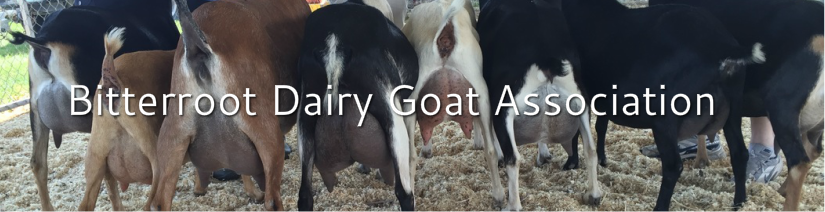 SHOW RULES & REGULATIONSJune 24, 2017 at 9:00am Hamilton, MT at the Ravalli County Fair Grounds, Goat BarnADGA RULES SHALL GOVERN.BITTERROOT DAIRY GOAT ASSOCIATION MISSION STATEMENT: To promote dairy goats in Montana by educating people about the various uses and benefits of dairy goats through sanctioned shows and other events.1. Show Type:  ONE RING (1) Senior Doe show and (1) Junior Doe show, each separately sanctioned, and (1) Buck show.Judge: Kellie KahtaniChairperson: Christine Nutt Secretary: Melanie FeatherstoneMail all entries forms with fees to: Bitterroot Dairy Goat Association2358 147th DrCorvallis, MT 59828Breeds Sanctioned for Junior Doe show: LaMancha, Nigerian Dwarf, Nubian, and Any Other Purebred (AOP)Breeds Sanctioned for Senior Doe show: LaMancha, Nigerian Dwarf, Nubian, and Any Other Purebred (AOP)Breeds Sanctioned for Buck show: Nigerian Dwarf and Any Other Purebred (AOP)Check in will start by 7 AM. The show will start at 9:00 AM with the Senior Doe show, followed by the Junior Doe show and then the Buck show. There will be a lunch break between the Senior and Junior Doe shows. No premiums paid, only ribbons.Every effort will be made to follow the above order, but due to unforeseen circumstances the order is subject to change.2. The original registration/recordation certificate must be shown to the show secretary or his/her agent prior to the show. Stamped duplicates may be used for animals less than six months old.3. Entries must be postmarked by May 24, 2017. Entries postmarked after May 24th, 2017 will be considered late and a late fee of $10.00 per entry will apply. No entry will be considered complete unless accompanied by the appropriate entry fees.4. The base date for determining age is June 24, 2017.5. All entries must be AGS Purebreds, Canadian Goat Society, or ADGA Purebreds, Americans            ADGA rules shall govern.6. The original registration certificate is required for all animals six months of age or older and must be shown to the Show Secretary before the start of the show. The original registration certificate or duplicate application stamped by the ADGA office is required for all animals under six months of age, and this must be shown to the Show Secretary before the start of the show. No copies of the registration certificate or the stamped duplicate application, telegram or phone calls will be accepted in lieu of the original certificate.7. Health requirements: All animals must be free of all communicable diseases and active abscesses. The Show Chairperson reserves the right to ask for the removal of any animals exhibiting signs of disease or infection. In case of dispute a veterinarian may be called at the exhibitor’s expense.8. Identification Requirement: CGS, AGS and ADGA tattoos are acceptable forms of scrapies identification. All herd owners should have a scrapies herd identification as per the Montana state livestock regulations.9. All goats must be dehorned or naturally polled. Small scurs are acceptable.10. Milk out does at your own discretion. Over-uddered does will be discriminated against.11. Senior does classes include all does that have been freshened at least once or are being milked regularly. Junior classes are for doelings under 24 months of age that have never freshened.12. All champions must be present for Best of Show.13. This is a “show and go” show. You may show from your trailer or bring pens to set up.14. The show is being held at the Ravalli County Fair Grounds in Hamilton, MT. You may come and park overnight in the designated area where RV parking and camping are allowed through the fair grounds office. Please contact them at (406) 363-3411 to make these arrangements. There is no waste water dumping allowed on the fair grounds. RV and Camping fee is $15.00 paid to the Ravalli County Fair Grounds at the time of check in.15. Dogs are not allowed in the show area  or barn unless they are service dogs. ALL dogs must be on a leash. Disruptive or barking dogs must be removed.